UNIVERSIDAD DE EL SALVADORFACULTAD DE CIENCIAS NATURALES Y MATEMÁTICAADMINISTRACIÓN ACADÉMICA FORMULARIOS PARA SOLICITUDES DE LA GESTIÓN ACADÉMICA ADMINSTRATIVA.	                                                                                                                                                 ÍNDICENúm.                                                                                                                                                                                      	     Pág.1.       Comprobante de Recepción y Solicitud de trámites Administrativos-Académicos……..………………32.        Solicitud de Inscripción Extemporánea (Durante la primera semana de iniciado el ciclo)Instrucciones para presentar la solicitud de Inscripción Extemporánea...…………...……………………………...4        Solicitud  de Inscripción Extemporánea...……………………………………………………………………………….53.       Solicitud de Inscripción Extemporánea (Desde la segunda hasta la tercera semana de iniciado el ciclo)Instrucciones para presentar la solicitud de Inscripción Extemporánea.........………………………………...........6        Solicitud  de Inscripción Extemporánea...……………………………………………………………………………….74.       Solicitud de Inscripción Extemporánea (Desde la cuarta semana de iniciado el ciclo)Instrucciones para presentar la solicitud de Inscripción Extemporánea……...………...……………………..........8        Solicitud  de Inscripción Extemporánea...……………………………………………………………...........................95.       Solicitud de Inscripción Condicionada (Carta compromiso)Instrucciones para presentar la solicitud de Inscripción Condicionada.……...………...………………………….10        Solicitud  de Inscripción Condicionada....…………………………………………………………….........................116.       Solicitud de Inscripción de Unidades de aprendizaje (asignatura) en cuarta matriculaInstrucciones para presentar la solicitud de Inscripción asignaturas en cuarta matricula………..……………...12Solicitud de Inscripción de asignaturas en cuarta matricula……………….………….…………………….………137.       Formulario para Retiro de Unidades de Aprendizaje (asignaturas) en Periodo Ordinario….....……..148.       Solicitud para Retiro de Unidades de Aprendizaje (asignaturas) en Periodo Extraordinario (Desde la     quinta semana hasta la décima semana de iniciado el ciclo)Instrucciones para presentar la solicitud para Retiro de asignaturas en Periodo Extraordinario………………..15  Solicitud para Retiro de asignaturas en Periodo Extraordinario…………...……………………............................169.       Solicitud para Retiro Especial de Unidades de aprendizaje, asignaturas (Desde la onceava semana de iniciado el ciclo hasta su finalización)Instrucciones para presentar la solicitud para Retiro Especial de Asignaturas……...………..…………………..17Solicitud para Retiro Especial de Asignaturas…………………………………………………………….…………..1810.     Solicitud de Cambio de CarreraInstrucciones para presentar la solicitud de Cambio de Carrera……..……………...……………………………..19Solicitud de Cambio de Carrera……………………………..………………………………………………………….2011.     Solicitud de TrasladoInstrucciones para presentar la solicitud de Traslado……………………...…………………………………..........21Solicitud de Traslado………………...………………………………………………………………………………......2212.     Solicitud de Equivalencias externasInstrucciones para presentar la solicitud de Equivalencias Externas………………………..……………………..23Solicitud de Equivalencias Externas……………………………………………………………………………...........2413.     Solicitud de Equivalencias internasInstrucciones para presentar la solicitud de Equivalencias Internas…….…………………..…………………….25Solicitud de Equivalencias Internas….…………………………………………………………………………..........2614.     Reingreso de Estudiantes GraduadosInstrucciones para presentar el Formulario para el  Reingreso de Estudiantes Graduado...............................27Formulario para el  Reingreso de Estudiantes Graduados……………………………………………………........2815.     Reingreso de Egresado de ProfesoradoInstrucciones para presentar el Formulario para el Reingreso de Egresado de profesorado…………….........29Formulario para el  Reingreso de Egresado de Profesorado…………………………………………………........3016.     Reingreso de Estudiantes InactivosInstrucciones para presentar el Formulario para el Reingreso de Estudiantes inactivos………………….........31Formulario para el  Reingreso de Estudiantes Inactivos………………………………………………………........3217.     Solicitud de Ingreso a Carreras SimultáneasInstrucciones para presentar la Solicitud de Ingreso a Carreras Simultáneas…………………….……………..33Solicitud de Ingreso a Carreras Simultáneas ………………………………………………………………………..3418.     Solicitud de Prórroga de la Calidad de EgresadoInstrucciones para presentar la solicitud de  Prórroga de la Calidad de Egresado………...……...……………..35Solicitud de Prórroga de la calidad de egresado……………………………………………………………………...3619.     Solicitud de Prórroga de Trabajo de GradoInstrucciones para presentar la solicitud de Prórroga de Trabajo de Grado……………...……………………….37Solicitud de Prórroga de Trabajo de Grado……………………………………………………………………………3820.     Solicitud de Corrección de NotasInstrucciones para presentar la solicitud de Corrección de Nota……………………………………………...........39Solicitud de Corrección de Notas…………………………………………………………………………………….....4021.     Formato de Escrito de Autorización para realizar  trámite AdministrativosInstrucciones para presentar el escrito de autorización para realizar  trámites administrativos………...………41Formato de escrito de autorización para realizar  trámites administrativos………………………………………..4222.     Formulario de Corrección de Datos……………………………………..……………………………………….…4323.     Inscripción de Trabajo de GradoDocumentos que se deben anexar a la hoja Inscripción de Trabajo de Grado……………………………..........44Hoja de Inscripción de Trabajo de Grado………………………………………………………………………..........4524.     Examen Diferido……………………………………………………………………………………………………..46-4725.     Solicitud de Examen de Conocimiento de un idioma extranjeroInstrucciones para presentar la solicitud de examen de conocimiento de un idioma extranjero…………........48Solicitud de examen de conocimiento de un idioma extranjero.……………………………………………………49                       UNIVERSIDAD DE  EL SALVADOR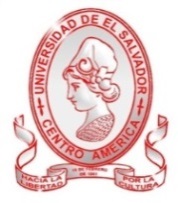      FACULTAD DE CIENCIAS NATURALES Y MATEMÁTICA                   ADMINISTRACIÓN ACADÉMICA LOCALCOMPROBANTE DE RECEPCIÓN DE TRÁMITES ADMINISTRATIVOS-ACADÉMICOS                                  Especifique el tipo de solicitud                 para consulta del estado de su trámite llame al 2511-2000 ext: 5009                   UNIVERSIDAD DE  EL SALVADOR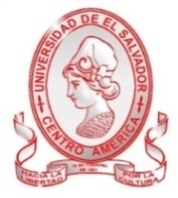                    FACULTAD DE CIENCIAS NATURALES Y MATEMÁTICA                   ADMINISTRACIÓN ACADÉMICA LOCALSOLICITUD DE TRÁMITES ADMINISTRATIVOS-ACADÉMICOS                              Especifique el tipo de solicitud                 para consulta del estado de su trámite llame al 2511-2000 ext: 5009La Constancia será presentada en: ____________________          _____________________________________      ___________FIRMA DEL ALUMNO                 FIRMA Y SELLO DEL RECEPTOR DEL TRAMITE             FECHA              Administración AcadémicaSOLICITUD DE INSCRIPCIÓN EXTEMPORÁNEA(DURANTE LA PRIMERA SEMANA DE INICIADO EL CICLO)INSTRUCCIONES PARA PRESENTAR ESTA SOLICITUD:A. Debe ser elaborada en computadora, impresa en páginas de papel bond tamaño carta, tipo de letra arial, tamaño de letra 12, con interlineado 1.5, y justificado. B. Será rechazada si se elabora a lápiz o bolígrafo, si está incompleta, si tiene borrones, tachaduras o enmendaduras.C. Colocar nombre completo de las asignaturas a inscribir según pensum.DOCUMENTOS QUE DEBEN ANEXAR A ESTA SOLICITUD:A. Carta que justifique la inscripción extemporánea (Exposición detallada de los motivos de caso fortuito o fuerza mayor, debidamente comprobados.), elaborada en computadora, impresa en páginas de papel bond  tamaño carta, tipo de letra arial, tamaño de letra 12, con interlineado 1.5, y justificado, según el art 113 del Reglamento de la Gestión Académico-Administrativa de la Universidad de El Salvador.B. Hoja de asesoría firmada y sellada por su departamento.C. Record de notas.D. Fotocopia de comprobantes de pago de cuotas de escolaridad o estado de cuenta, donde se demuestre que está solvente hasta el mes en que realiza el trámite. En caso de estar insolvente de pagos, presentar CARTA COMPROMISO con el visto bueno del señor Vicedecano que se compromete cancelar las cuotas adeudadas en un plazo de 60 días, según el art. 121 del Reglamento de la Gestión Académico-Administrativa de la Universidad de El Salvador.“HACIA LA LIBERTAD POR LA CULTURA”SeñorVicedecanoFacultad de Ciencias Naturales y Matemática.Yo, ____________________________________________________, con carnet Nº: ____________, con Documento Único de Identidad Nº: _______________________________, del domicilio de: _________________________, perteneciente a la carrera: _____________________________________________________________________________, código: _________, que sirve esta Facultad, de la Universidad de El Salvador. A USTEDES atentamente MANIFIESTO:Que por: ________________________________________________________________________________________	__________________________________________________________________________________________________________________________________________________________________________________________________________________________________________________________________________, MOTIVO QUE ES IMPUTABLE A MI PERSONA, no me fue posible inscribir las materias que puedo cursar en el ciclo: _________, año académico: ________.Por lo que SOLICITO, según el art. 113 del Reglamento Académico-Administrativa de la Universidad de El Salvador, su visto bueno para que se me inscriban extemporáneamente las materias que a continuación detallo:EXONERO   A   LA   ADMINISTRACIÓN   ACADÉMICA  DE ESTA FACULTAD  Y  A USTED, DE LOS PROBLEMAS QUE SE GENEREN POR NO AUTORIZARME LA INSCRIPCIÓN EXTEMPORANÉA DE LAS MATERIAS ARRIBA DETALLADAS.Por lo que PIDO: Se me admita el presente escrito y la documentación que adjunto; ySu VISTO BUENO, según el art. 113 del Reglamento Académico-Administrativa de la Universidad de El Salvador,  para que se me inscriban extemporáneamente las materias antes detalladas.Señalo para oír notificaciones la  residencia situada en ___________________________________________________, del domicilio de _________________________, Departamento de _______________________, al teléfono fijo _______, teléfono celular ______________, correo electrónico ________________________________________.San Salvador, a los ________ días, del mes de _______________, del año _________________.	f. ____________________________________                        VoBo: ________________________________________                       Solicitante                                                                                         Firma y sello del señor VicedecanoSOLICITUD DE INSCRIPCIÓN EXTEMPORÁNEA(DESDE LA SEGUNDA HASTA LA TERCERA SEMANA DE INICIADO EL CICLO)INSTRUCCIONES PARA PRESENTAR ESTA SOLICITUD:A. Debe ser elaborada en computadora, impresa en páginas de papel bond tamaño carta, tipo de letra arial, tamaño de letra 12, con interlineado 1.5, y justificado. B. Será rechazada si se elabora a lápiz o bolígrafo, si está incompleta, si tiene borrones, tachaduras o enmendaduras.C. Colocar nombre completo de las asignaturas a inscribir según pensum.DOCUMENTOS QUE DEBEN ANEXAR A ESTA SOLICITUD:A. Carta que justifique la inscripción extemporánea (Exposición detallada de los motivos de caso fortuito o fuerza mayor, debidamente comprobados.), elaborada en computadora, impresa en páginas de papel bond  tamaño carta, tipo de letra arial, tamaño de letra 12, con interlineado 1.5, y justificado, según el art 113 del Reglamento de la Gestión Académico-Administrativa de la Universidad de El Salvador.B. Hoja de asesoría firmada y sellada por su departamento.C. Record de notas.D. Fotocopia de comprobantes de pago de cuotas de escolaridad o estado de cuenta, donde se demuestre que está solvente hasta el mes en que realiza el trámite. En caso de estar insolvente de pagos, presentar CARTA COMPROMISO con el visto bueno del señor Vicedecano que se compromete cancelar las cuotas adeudadas en un plazo de 60 días, según el art. 121 del Reglamento de la Gestión Académico-Administrativa de la Universidad de El Salvador.“HACIA LA LIBERTAD POR LA CULTURA”SeñoresJunta DirectivaFacultad de Ciencias Naturales y Matemática.Yo, ____________________________________________________, con carnet Nº: ____________, con Documento Único de Identidad Nº: _______________________________, del domicilio de: _________________________, perteneciente a la carrera: _____________________________________________________________________________, código: _________, que sirve esta Facultad, de la Universidad de El Salvador. A USTEDES atentamente MANIFIESTO:Que por: ________________________________________________________________________________________	__________________________________________________________________________________________________________________________________________________________________________________________________________________________________________________________________________, MOTIVO QUE ES IMPUTABLE A MI PERSONA, no me fue posible inscribir las materias que puedo cursar en el ciclo: _________, año académico: ________.Por lo que SOLICITO, según el art. 113 del Reglamento Académico-Administrativa de la Universidad de El Salvador, se me inscriban extemporáneamente las materias que a continuación detallo:EXONERO   A   LA   ADMINISTRACIÓN   ACADÉMICA  DE ESTA FACULTAD  Y  A USTEDES, DE LOS PROBLEMAS QUE SE GENEREN POR NO AUTORIZARME LA INSCRIPCIÓN EXTEMPORANÉA DE LAS MATERIAS ARRIBA DETALLADAS.Por lo que PIDO: Se me admita el presente escrito y la documentación que adjunto; ySe AUTORICE, según el art. 113 del Reglamento Académico-Administrativa de la Universidad de El Salvador, que se me inscriban extemporáneamente las materias arriba detalladas.Señalo para oír notificaciones la  residencia situada en ___________________________________________________, del domicilio de _________________________, Departamento de _______________________, al teléfono fijo _______, teléfono celular ______________, correo electrónico ________________________________________.San Salvador, a los ________ días, del mes de _______________, del año _________________.	f. ____________________________________SOLICITUD DE INSCRIPCIÓN EXTEMPORÁNEA(DESDE LA CUARTA SEMANA DE INICIADO EL CICLO)INSTRUCCIONES PARA PRESENTAR ESTA SOLICITUD:A. Debe ser elaborada en computadora, impresa en páginas de papel bond tamaño carta, tipo de letra arial, tamaño de letra 12, con interlineado 1.5, y justificado. B. Será rechazada si se elabora a lápiz o bolígrafo, si está incompleta, si tiene borrones, tachaduras o enmendaduras.C. Colocar nombre completo de las asignaturas a inscribir según pensum.DOCUMENTOS QUE DEBEN ANEXAR A ESTA SOLICITUD:A. Carta que justifique la inscripción extemporánea (Exposición detallada de los motivos de caso fortuito o fuerza mayor, debidamente comprobados.), elaborada en computadora, impresa en páginas de papel bond  tamaño carta, tipo de letra arial, tamaño de letra 12, con interlineado 1.5, y justificado, según el art 114 del Reglamento de la Gestión Académico-Administrativa de la Universidad de El Salvador.B. Hoja de asesoría firmada y sellada por su departamento.C. Record de notas.D. Fotocopia de comprobantes de pago de cuotas de escolaridad o estado de cuenta, donde se demuestre que está solvente hasta el mes en que realiza el trámite. En caso de estar insolvente de pagos, presentar CARTA COMPROMISO con el visto bueno del señor Vicedecano que se compromete cancelar las cuotas adeudadas en un plazo de 60 días, según el art. 121 del Reglamento de la Gestión Académico-Administrativa de la Universidad de El Salvador.“HACIA LA LIBERTAD POR LA CULTURA”SeñoresJunta DirectivaFacultad de Ciencias Naturales y Matemática.Yo, ____________________________________________________, con carnet Nº: ____________, con Documento Único de Identidad Nº: _______________________________, del domicilio de: _________________________, perteneciente a la carrera: _____________________________________________________________________________, código: _________, que sirve esta Facultad, de la Universidad de El Salvador. A USTEDES atentamente MANIFIESTO:Que por: _________________________________________________________________________________________	__________________________________________________________________________________________________________________________________________________________________________________________________________________________________________________________________________, MOTIVO QUE ES IMPUTABLE A MI PERSONA, no me fue posible inscribir las materias que puedo cursar en el ciclo _________, año académico ________.Por lo que SOLICITO que a esta petición se le dé el trámite de ley establecido en el art. 114 del Reglamento de la Gestión Académico-Administrativa de la Universidad de El Salvador para que el Honorable Consejo Superior Universitario AUTORICE que se me inscriban extemporáneamente las materias que a continuación detallo:EXONERO   A   LA   ADMINISTRACIÓN   ACADÉMICA  DE ESTA FACULTAD  Y  A CUALQUIER INSTANCIA DE LA UNIVERSIDAD DE EL SALVADOR, DE LOS PROBLEMAS QUE SE GENEREN POR NO AUTORIZARME LA INSCRIPCIÓN EXTEMPORANÉA DE LAS MATERIAS ANTES DETALLADAS.Por lo que PIDO: Se me admita el presente escrito y la documentación que adjunto; ySe le dé el trámite de ley establecido en el art. 114 del Reglamento de la Gestión Académico-Administrativa de la Universidad de El Salvador para que el Honorable Consejo Superior Universitario AUTORICE que se me inscriban extemporáneamente las materias antes detalladas.Señalo para oír notificaciones la  residencia situada en ___________________________________________________, del domicilio de _________________________, Departamento de _______________________, al teléfono fijo _______, teléfono celular ______________, correo electrónico ________________________________________.San Salvador, a los ________ días, del mes de _______________, del año _________________.	f. ____________________________________SOLICITUD DE INSCRIPCION CONDICIONADA(CARTA COMPROMISO) INSTRUCCIONES PARA PRESENTAR ESTA SOLICITUD:A. Esta solicitud debe ser elaborada en computadora, impresa en páginas de papel bond tamaño carta, letra arial,  número 12, con interlineado 1.5 y justificado.B. Será rechazada, si se elabora con lápiz o bolígrafo y si está incompleta con los requisitos que abajo se detallan.DOCUMENTOS QUE SE DEBEN ANEXAR A ESTA SOLICITUD:A. Hoja de asesoría de inscripción de asignaturas. B. Estado de cuenta actualizado. “HACIA LA LIBERTAD POR LA CULTURA”CARTA COMPROMISOSeñorVicedecanoFacultad de Ciencias Naturales y Matemática.Yo, ____________________________________________________, con carnet Nº: ____________, con Documento Único de Identidad Nº: _______________________________, del domicilio de: _________________________, perteneciente a la carrera: _____________________________________________________________________________, código: _________, que sirve esta Facultad, de la Universidad de El Salvador. A USTEDES atentamente MANIFIESTO:Que por problemas económicos me encuentro insolvente en los pagos de cuotas de escolaridad, situación que me impide inscribir las materias en el presente ciclo. Por lo que ME COMPROMETO con la presente carta compromiso a pagar las ______ cuota(s) de escolaridad que suman _________ Dólares de los Estados Unidos de América dentro de los próximos sesenta días calendario, contados a partir de la presente fecha, venciendo el día _______ del mes de________________ del año_____. En tal sentido me veo obligado a solicitar,  según en el artículo 121 del Reglamento de la Gestión Académico - Administrativa de la Universidad de El Salvador,  que me autorice la Inscripción Condicionada de las asignaturas para el ciclo: ______, año académico: _________. De no cancelar las cuotas adeudadas antes de la fecha señalada ME SOMETO a la decisión de la Universidad de El Salvador de desinscribirme las asignaturas inscritas en el presente ciclo. Eximo a la Administración Académica de ésta facultad y a usted de toda responsabilidad, en caso de realizarse la  referida desinscripción por el incumplimiento de los compromisos que con esta carta adquiero.Por lo que PIDO:Me admita el presente escrito y la documentación que adjunto; y 	Me autorice, según el artículo 121 del Reglamento de la Gestión Académico - Administrativa de la Universidad de El Salvador, la Inscripción Condicionada de las asignaturas para el ciclo ______, año académico _________.Señalo para oír notificaciones la  residencia situada en ___________________________________________________, del domicilio de _________________________, Departamento de _______________________, al teléfono fijo _______, teléfono celular ______________, correo electrónico ________________________________________.San Salvador, a los ________ días, del mes de _______________, del año _________________.f. _______________________________		SOLICITUD DE INSCRIPCIÓN DE UNIDADES DE APRENDIZAJE (ASIGNATURA) EN CUARTA MATRICULAINSTRUCCIONES PARA PRESENTAR ESTA SOLICITUD:A. Debe ser elaborada en computadora, impresa en páginas de papel bond tamaño carta, tipo de letra arial, tamaño de letra 12, con interlineado 1.5, y justificado. B. Será rechazada si se elabora a lápiz o bolígrafo, si está incompleta, si tiene borrones, tachaduras o enmendaduras.C. Colocar nombre completo de las asignaturas a inscribir según pensum.DOCUMENTOS QUE DEBEN ANEXAR A ESTA SOLICITUD:A. Carta que justifique la inscripción de la Unidad de Aprendizaje en cuarta matricula (Exposición detallada de los motivos), elaborada en computadora, impresa en páginas de papel bond  tamaño carta, tipo de letra arial, tamaño de letra 12, con interlineado 1.5, y justificado, según el art 119 del Reglamento de la Gestión Académico-Administrativa de la Universidad de El Salvador.C. Record de notas que demuestre haber cursado el 80% del pensum de su carrera.D. Fotocopia de comprobantes de pago de cuotas de escolaridad o estado de cuenta, donde se demuestre que esta solvente hasta el mes en que realiza el trámite.“HACIA LA LIBERTAD POR LA CULTURA”SeñoresJunta DirectivaFacultad de Ciencias Naturales y Matemática.Yo, ____________________________________________________, con carnet Nº: ____________, con Documento Único de Identidad Nº: _______________________________, del domicilio de: _________________________, perteneciente a la carrera: _____________________________________________________________________________, código: _________, que sirve esta  Facultad, de la Universidad de El Salvador. A USTEDES atentamente MANIFIESTO:Que por: _________________________________________________________________________________________	__________________________________________________________________________________________________________________________________________________________________________________________________________________________________________________________________________, SOLICITO, según el art. 119 del Reglamento de la Gestión Académico-Administrativa de la Universidad de El Salvador, se me inscriba en CUARTA MATRICULA la materia que a continuación detallo:EXONERO   A   LA   ADMINISTRACIÓN   ACADÉMICA  DE ESTA FACULTAD  Y  A USTEDES DE LOS PROBLEMAS QUE SE GENEREN POR NO AUTORIZARME LA INSCRIPCIÓN EN CUARTA MATRICULA DE LA MATERIA ANTES DETALLADA.Por lo que PIDO: Se me admita el presente escrito y la documentación que adjunto; ySe AUTORICE, según el art. 119 del Reglamento de la Gestión Académico-Administrativa de la Universidad de El Salvador, que se me inscriba en cuarta matricula la materia antes detallada.Señalo para oír notificaciones la  residencia situada en ___________________________________________________, del domicilio de _________________________, Departamento de _______________________, al teléfono fijo _______, teléfono celular ______________, correo electrónico ________________________________________.San Salvador, a los ________ días, del mes de _______________, del año _________________.	f. ____________________________________                 UNIVERSIDAD DE  EL SALVADOR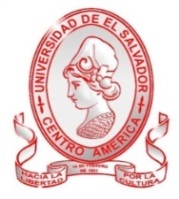                  FACULTAD DE CIENCIAS NATURALES Y MATEMÁTICA                 ADMINISTRACIÓN ACADÉMICA LOCALUsuarioFORMULARIO PARA RETIRO DE UNIDADES DE APRENDIZAJE (ASIGNATURAS) EN PERIODO ORDINARIOCICLO: ___________                                          						       AÑO ACADEMICO: ________________________________________________    __________________________________________          ______________                         APELLIDOS		                                                   NOMBRES                                                                           CARNET__________________________________________________________________________________       _______________                                                                                    CARRERA		                                                                                     CÓDIGO___________________________________________________________________________________     _______________                                                                                              DIRECCIÓN	                                                                                                          TELÉFONO____________________                           ______________________________________               _________________FIRMA DEL ALUMNO		                FIRMA Y SELLO DEL RECEPTOR DEL TRAMITE	                          FECHA                 UNIVERSIDAD DE  EL SALVADOR                 FACULTAD DE CIENCIAS NATURALES Y MATEMÁTICA                 ADMINISTRACIÓN ACADÉMICA LOCALAdministración AcadémicaFORMULARIO PARA RETIRO DE UNIDADES DE APRENDIZAJE (ASIGNATURAS) EN PERIODO ORDINARIOCICLO: ___________                                          						       AÑO ACADEMICO: ________________________________________________    __________________________________________          ______________                         APELLIDOS		                                                   NOMBRES                                                                                    CARNET__________________________________________________________________________________       _______________                                                                                    CARRERA		                                                                                          CÓDIGO___________________________________________________________________________________     _______________                                                                                   DIRECCIÓN		                                                                                          TELÉFONO ____________________                                 _______________________________________            ________________FIRMA DEL ALUMNO		                        FIRMA Y SELLO DEL RECEPTOR DEL TRAMITE                         FECHASOLICITUD PARA RETIRO DE UNIDADES DE APRENDIZAJE (ASIGNATURAS) EN PERIODO EXTRAORDINARIO(DESDE LA QUINTA HASTA LA DECIMA SEMANA DE INICIADO EL CICLO)INSTRUCCIONES PARA PRESENTAR ESTA SOLICITUD:A. Debe ser elaborada en computadora, impresa en páginas de papel bond tamaño carta, tipo de letra arial, tamaño de letra 12, con interlineado 1.5, y justificado. B. Será rechazada si se elabora a lápiz o bolígrafo, si está incompleta, si tiene borrones, tachaduras o enmendaduras.C. Colocar nombre completo de las asignaturas a retirar según pensum.DOCUMENTOS QUE SE DEBEN ANEXAR A ESTA SOLICITUD:A. Carta que justifique el retiro de asignaturas (Exposición detallada del motivo), elaborada en computadora, impresa en páginas de papel bond, tamaño carta, tipo de letra arial, tamaño de letra 12, con interlineado 1.5, y justificado. Procederá el Retiro de Asignaturas extraordinario en los casos siguientes: a) Enfermedades graves y/o incapacidades; b) Accidentes graves y/o incapacidades; c) Problemas durante el embarazo, según constancia médica; d) Cuando el estudiante fuese favorecido con beca para realizar estudios en el extranjero; e) Situación económica, según documento probatorio o declaración jurada; f) Situación laboral; y g) Otras causas de fuerza mayor valoradas por Junta Directiva de la Facultad. - En los casos de los literales  a), b), y c) se requerirá constancia médica con el visto bueno de bienestar universitario de la facultad, a excepción de las emitidas por el ISSS. Art. 126, y 127 del Reglamento de la Gestión Académico-Administrativa de la Universidad de El Salvador.B.	Solvencia de biblioteca de esta facultad, y solvencia reciente de instrumentos, esta última solo aplica para los estudiantes que cursaron materias  en las que utilizaron los laboratorios.-D.	Fotocopia de comprobantes de pago de cuotas de escolaridad o estado de cuenta, donde se demuestre que está solvente hasta el mes en que realiza el trámite.“HACIA LA LIBERTAD POR LA CULTURA”SeñoresJunta DirectivaFacultad de Ciencias Naturales y MatemáticaYo, ____________________________________________________, con carnet Nº: ____________, con Documento Único de Identidad Nº: _______________________________, del domicilio de: _________________________, perteneciente a la carrera: _____________________________________________________________________________, código: _________, que sirve esta Facultad, de la Universidad de El Salvador. A USTEDES atentamente MANIFIESTO:Que en el ciclo ________, año académico ___________, que inició el día ______, del mes ________, del año ________, y que finalizará el día ________, del mes de _________, del año ________, inscribí las materias que a continuación detallo:Que por: ________________________________________________________________________________________________________________________________________________________________________________________________________________________________________________________________________________, me veo obligado a SOLICITAR, según el art. 126 y 127 del Reglamento de la Gestión Académico-Administrativa de la Universidad de El Salvador, Retiro de Unidades de Aprendizaje en Período extraordinario de las materias arriba detalladas.Por lo que PIDO:Se me admita el presente escrito y la documentación que adjunto; y Se me conceda Retiro de Unidades de Aprendizaje en Período Extraordinario de las materias aquí detalladas, según el art. 126 y 127 del Reglamento de la Gestión Académico-Administrativa de la Universidad de El Salvador.Señalo para oír notificaciones la  residencia situada en ___________________________________________________, del domicilio de _________________________, Departamento de _______________________, al teléfono fijo _______, teléfono celular ______________, correo electrónico ________________________________________.San Salvador, a los ________ días, del mes de _______________, del año _________________.	f. ____________________________________SOLICITUD PARA RETIRO ESPECIAL DE UNIDADES DE APRENDIZAJE (ASIGNATURAS) (DESDE LA ONCEAVA SEMANA DE INICIADO EL CICLO HASTA SU FINALIZACION)INSTRUCCIONES PARA PRESENTAR ÉSTA SOLICITUD:A. Debe ser elaborada en computadora, impresa en páginas de papel bond tamaño carta, tipo de letra arial, tamaño de letra 12, con interlineado 1.5, y justificado.B. Será rechazada si se elabora a lápiz o bolígrafo, si está incompleta, si tiene borrones, tachaduras o enmendaduras.C. Colocar nombre completo de las asignaturas a retirar según pensum.DOCUMENTOS QUE SE DEBEN ANEXAR A ESTA SOLICITUD:A. Carta que justifique el retiro de asignaturas (Exposición detallada del motivo), elaborada en computadora, impresa en hojas de papel bond, tamaño carta, tipo de letra arial, tamaño de letra 12, con interlineado 1.5, y justificado. Procederá el retiro en los casos siguientes: a) Enfermedades graves y/o incapacidades; b) Accidentes graves y/o incapacidades; c) Problemas durante el embarazo, según constancia médica; d) Cuando el estudiante fuese favorecido con beca para realizar estudios en el extranjero; e) Situación económica, según documento probatorio o declaración jurada; f) Situación laboral; y g) Otras causas de fuerza mayor valoradas por Junta Directiva de la Facultad. - En los casos de los literales  a), b), y c) se requerirá constancia médica con el visto bueno de bienestar Universitario de la facultad a excepción de las emitidas por el ISSS. Art. 126, 127, y 128 del Reglamento de la Gestión Académico-Administrativa de la Universidad de El Salvador.B.	Solvencia de biblioteca de esta facultad, y solvencia reciente de instrumentos, esta última solo aplica para los estudiantes que cursaron materias  en las que utilizaron los laboratorios.-C.	Fotocopia de comprobantes de pago de cuotas de escolaridad o estado de cuenta, donde se demuestre que está solvente hasta el mes en que realiza el trámite.-D.	SI EN EL CICLO INSCRITO UNA DE LAS UNIDADES DE APRENDIZAJE (MATERIAS) POSEE UNA INSCRIPCIÓN EN TERCERA MATRICULA Y EN EL PROMEDIO DE LAS EVALUACIONES REALIZADAS ESTAS SEAN INFERIORES A SEIS PUNTO CERO, SE LE DENEGARA EL RETIRO.“HACIA LA LIBERTAD POR LA CULTURA”SeñoresJunta DirectivaFacultad de Ciencias Naturales y MatemáticaYo, ____________________________________________________, con carnet Nº: ____________, con Documento Único de Identidad Nº: _______________________________, del Domicilio de: _________________________, perteneciente a la carrera: _________________________________________________________________________________, código: _________, que sirve esta  Facultad, de la Universidad de El Salvador. A USTEDES atentamente MANIFIESTO:Que en el ciclo ________, año académico ___________, que inició el día ______, del mes ________, del año ________, y que finalizará el día ________, del mes de _________, del año ________, inscribí las materias que a continuación detallo:Que por el motivo: _________________________________________________________________________________________________________________________________________________________________________________________________________________________________________________________________________, me veo obligado a SOLICITAR que se le dé tramite de ley correspondiente a esta solicitud, según el art. 128 del Reglamento de la Gestión Académico-Administrativa de la Universidad de El Salvador, para que el Honorable Consejo Superior Universitario me conceda Retiro Especial de Unidades de Aprendizaje de las materias arriba detalladas. Por lo que PIDO:Se me admita el presente escrito y la documentación que adjunto; y Que se le dé tramite de ley correspondiente a esta solicitud, según el art. 128 del Reglamento de la Gestión Académico-Administrativa de la Universidad de El Salvador, para que el Honorable Consejo Superior Universitario me conceda Retiro Especial de Unidades de Aprendizaje de las materias aquí detalladas.Señalo para oír notificaciones la  residencia situada en ___________________________________________________, del domicilio de _________________________, Departamento de _______________________, al teléfono fijo _______, teléfono celular ______________, correo electrónico ________________________________________.San Salvador, a los ________ días, del mes de _______________, del año _________________.f. ____________________________________SOLICITUD DE CAMBIO DE CARRERAINSTRUCCIONES PARA PRESENTAR ESTA SOLICITUD:A. Debe ser elaborada en computadora, impresa en páginas de papel bond tamaño carta, tipo de letra arial, tamaño de letra 12, con interlineado 1.5, y justificado.B. Será rechazada si se elabora a lápiz o bolígrafo, si está incompleta, si tiene borrones, tachaduras o enmendaduras.DOCUMENTOS QUE SE DEBEN ANEXAR A ESTA SOLICITUD:A. Constancia que justifique el Cambio de Carrera elaborada en computadora, impresa en papel bond tamaño carta, letra arial,  número 12, con interlineado tamaño 1.5, y justificado.B. Original y fotocopia del Documento Único Estudiantil; C. Solvencia de biblioteca de esta facultad, y Solvencia Reciente de Instrumentos, esta última solo aplica para los estudiantes que cursaron materias  en las que utilizaron los laboratorios.-D. Resultados de prueba de aptitudes.E. Constancia de no tener pendiente el cumplimiento de sanción disciplinaria, emitida por el Secretario de la   Facultad.F. Solvencia de pagos y matriculas.NOTA:El estudiante que solicite cambio de carrera en diferente Facultad, deberá presentar lo enunciado en los literales A, B, C, D, y E.El estudiante que solicite cambio de carrera que no implique cambio de Facultad, deberá presentar solo lo enunciado en los literales A, E, y F.Para el cambio de carrera, el interesado deberá: a) Haber sido estudiante regular durante el último año académico como mínimo, de acuerdo al artículo 66 del Reglamento General de la Ley Orgánica (el estudiante debe haber mantenido inscripción de asignaturas, durante todos los ciclos correspondientes al período, con un mínimo del 40% de asignaturas de cada ciclo que su plan de estudios le permite inscribir.); b) Realizar prueba de aptitudes que le oriente en el área de conocimiento solicitada; y c) No haber reprobado unidades de aprendizaje en tercera matrícula, que sean obligatorias en la carrera solicitada o resulten equivalentes de acuerdo a lo establecido en el presente Reglamento.Todo esto según los Art. 156 al 159 del Reglamento de la Gestión Académico-Administrativo de la Universidad de El Salvador.“HACIA LA LIBERTAD POR LA CULTURA”SeñoresJunta DirectivaFacultad de Ciencias Naturales y Matemática.Yo, ____________________________________________________, con carnet Nº: ____________, con Documento Único de Identidad Nº: _______________________________, del Domicilio de: _________________________, perteneciente a la carrera: _________________________________________________________________________________, código: _________. A USTEDES atentamente MANIFIESTO:Que por: ______________________________________________________________________________________________________________________________________________________________________________________________________________________________________________________, me veo obligado a SOLICITAR cambio para la  carrera: _____________________________________________________________________________, código: ______, que operara a partir del ciclo _______, del año Académico _______, en  esta  Facultad, baso mi petición según los artículos 156 al 159 del Reglamento de la Gestión Académico-Administrativa de la Universidad de El Salvador.También solicito a la instancia respectiva que me tramiten y apliquen de oficio las equivalencias de aquellas materias que cursé y aprobé en la carrera: (escribir el nombre de la carrera en la cual se encuentra inscrito actualmente), código: _________, que son comunes y equivalentes con el plan de estudios de la nueva carrera que he solicitado el cambio, según el art. 168 lit. a), 169, 170, 171, y 172 del Reglamento de la Gestión Académico-Administrativa de la Universidad de El Salvador. (NO ESCRIBIR ESTE PARRAFO SI NO AUTORIZA LA APLICACIÓN DE OFICIO DE LAS EQUIVALENCIAS).   No autorizo a la instancia respectiva que me apliquen de oficio las equivalencias de aquellas materias que cursé y aprobé en la carrera: Escribir el nombre de la carrera en la cual se encuentra inscrito actualmente, código: ___________, que son comunes y equivalentes con el plan de estudios de la nueva carrera a la cual he solicitado el cambio. (ESCRIBIR ESTE PARRAFO SI NO AUTORIZA LA APLICACIÓN DE OFICIO DE LAS EQUIVALENCIAS).  Por lo que PIDO:Se me admita el presente escrito y la documentación que adjunto; y 	Se me apruebe el cambio de carrera, y se me apliquen de oficio las equivalencias de las materias que cursé y aprobé en la carrera en la que pertenezco actualmente que son comunes y equivalentes con el plan de estudios con la carrera a la cual he solicitado el cambio. (NO ESCRIBIR ESTA PETICION SI NO AUTORIZA LA APLICACIÓN DE OFICIO DE LAS EQUIVALENCIAS).Que no se me apliquen de oficio las equivalencias de las materias que cursé y aprobé en la carrera en la que pertenezco actualmente que son comunes y equivalentes con el plan de estudios con la carrera a la cual he solicitado el cambio. (ESCRIBIR ESTA PETICION SI NO AUTORIZA LA APLICACIÓN DE OFICIO DE LAS EQUIVALENCIAS).Señalo para oír notificaciones la  residencia situada en ___________________________________________________, del domicilio de _________________________, Departamento de _______________________, al teléfono fijo _______, teléfono celular ______________, correo electrónico ________________________________________.San Salvador, a los ________ días, del mes de _______________, del año _________________.f. _______________________________SOLICITUD PARA TRASLADOINSTRUCCIONES PARA PRESENTAR ESTA SOLICITUD:A. Debe ser elaborada en computadora, impresa en páginas de papel bond tamaño carta, tipo de letra arial, tamaño de letra 12, con interlineado 1.5, y justificado.B. Será rechazada si se elabora a lápiz o bolígrafo, si está incompleta, si tiene borrones, tachaduras o enmendaduras.DOCUMENTOS QUE SE DEBEN ANEXAR A ESTA SOLICITUD:A. Constancia que justifique el Cambio de Carrera elaborada en computadora, impresa en papel bond tamaño carta, letra arial,  número 12, con interlineado tamaño 1.5, y justificado.B. Original y fotocopia del Documento Único Estudiantil; C. Solvencia de biblioteca de esta facultad, y Solvencia Reciente de Instrumentos, esta última solo aplica para los estudiantes que cursaron materias  en las que utilizaron los laboratorios.-D. Resultados de prueba de aptitudes.E. Constancia de no tener pendiente el cumplimiento de sanción disciplinaria, emitida por el Secretario de la   Facultad.F. Solvencia de pagos y matriculas.Todo esto según los art. 159, 163, 165, y 166 del Reglamento de la Gestión Académico-Administrativa de la Universidad de El Salvador.“HACIA LA LIBERTAD POR LA CULTURA”SeñoresJunta DirectivaFacultad de Ciencias Naturales y Matemática.Yo, ____________________________________________________, con carnet Nº: ____________, con Documento Único de Identidad Nº: _______________________________, del Domicilio de: _________________________, perteneciente a la carrera: _________________________________________________________________________________, código: _________, que sirve esta, de la Universidad de El Salvador. A USTEDES atentamente MANIFIESTO:Que por: ______________________________________________________________________________________________________________________________________________________________________________________________________________________________, me veo en la obligación de solicitar, según los artículos 163, 165, y 166  TRASLADO para la Facultad de: __________________________________________________________________________, de la Universidad de El Salvador, para continuar mis estudios en la carrera: ________________________________________________________________________, código: ___________.Por lo que PIDO: Se me admita el presente escrito y la documentación que adjunto; y Se me autorice, según los artículos 163, 165, y 166 del Reglamento de la Gestión Académico-Administrativa de la Universidad de El Salvador, el TRASLADO para la facultad de: __________________________________________, de la Universidad de El Salvador, para continuar mis estudios en la carrera: ________________________________, Código_________.Señalo para oír notificaciones la  residencia situada en ___________________________________________________, del domicilio de _________________________, Departamento de _______________________, al teléfono fijo _______, teléfono celular ______________, correo electrónico ________________________________________.San Salvador, a los ________ días, del mes de _______________, del año _________________.f. _______________________________SOLICITUD DE EQUIVALENCIAS EXTERNASINSTRUCCIONES PARA PRESENTAR ESTA SOLICITUD:A. Debe ser elaborada en computadora, impresa en páginas de papel bond tamaño carta, tipo de letra arial, tamaño de letra 12, con interlineado 1.5, y justificado.B. Será rechazada si se elabora a lápiz o bolígrafo, si está incompleta, si tiene borrones, tachaduras o enmendaduras.DOCUMENTOS QUE SE DEBEN ANEXAR A ESTA SOLICITUD:A. Certificación de notas debidamente autenticada por la Universidad de procedencia y por el Ministerio de Educación. Esta deberá incluir la escala de notas en lo referente a las evaluaciones en la escala numérica del cero (0.0) al diez (10.0). En los casos en que la escala de notas no corresponda con la establecida por la Universidad, el interesado deberá presentar la certificación de la ponderación equivalente, extendida por la Universidad de procedencia; yB. Plan de estudios de la carrera y programas de las unidades de aprendizaje cursadas y aprobadas, de la Universidad de procedencia, debidamente autenticadas o apostilladas.NOTA: Las equivalencias de Unidades de Aprendizaje en la Universidad de El Salvador, se podrán otorgar siempre y cuando estas tengan una correspondencia comprobable en sus planes de estudio de las Unidades de Aprendizaje a comparar en un 80 %. Las equivalencias se otorgarán siempre y cuando acrediten un grado académico de conformidad con la ley.Todo esto según los art. 174, 175, y 176 del Reglamento de la Gestión Académico-Administrativa de la Universidad de El Salvador.“HACIA LA LIBERTAD POR LA CULTURA” SeñoresJunta DirectivaFacultad de Ciencias Naturales y Matemática.Yo, ____________________________________________________, con carnet Nº: ____________, con Documento Único de Identidad Nº: _______________________________, del Domicilio de: _________________________, perteneciente a la carrera: _________________________________________________________________________________, código: _________, que sirve esta Facultad, de la Universidad de El Salvador. A USTEDES atentamente MANIFIESTO:Que en la Universidad ___________________________________________________situada en: ___________________  __________________________________________, y legalmente  autorizada en el País, curse y aprobé: ________ asignaturas, en la carrera: ___________________________________________________________________, por lo que solicito, según los artículos 174, 175, y 176 del Reglamento de la Gestión Académico-Administrativa de la Universidad de El Salvador se me conceda EQUIVALENCIAS EXTERNAS de aquellas asignaturas que son comunes y equivalentes con el plan de la carrera que estoy estudiando actualmente, de acuerdo al cuadro que a continuación   DETALLO:Po lo que PIDO:Se me admita el presente escrito y la documentación que adjunto; y Se me concedan, según el art. 174 al 176 del Reglamento de la Gestión Académico-Administrativa de la Universidad de El Salvador,  las equivalencias externas de acuerdo al cuadro arriba detallado.Señalo para oír notificaciones la  residencia situada en ___________________________________________________, del domicilio de _________________________, Departamento de _______________________, al teléfono fijo _______, teléfono celular ______________, correo electrónico ________________________________________.San Salvador, a los ________ días, del mes de _______________, del año _________________.f. ____________________________________SOLICITUD DE EQUIVALENCIAS INTERNASINSTRUCCIONES PARA PRESENTAR ESTA SOLICITUD:A. Debe ser elaborada en computadora, impresa en páginas de papel bond tamaño carta, tipo de letra arial, tamaño de letra 12, con interlineado 1.5, y justificado.B. Será rechazada si se elabora a lápiz o bolígrafo, si está incompleta, si tiene borrones, tachaduras o enmendaduras.DOCUMENTOS QUE SE DEBEN ANEXAR A ESTA SOLICITUD:A. Fotocopia de esta solicitud, según el número de materias que solicitara equivalencias. Excepto para las materias impartidas en las carreras de ingeniería y arquitectura, solo presentar esta solicitud en original con una copia.B. Solvencia de biblioteca de esta facultad, y solvencia reciente de instrumentos, esta última solo aplica para los estudiantes que cursaron materias  en las que utilizaron los laboratorios.C. Fotocopia de comprobantes de pago de cuotas de escolaridad o estado de cuenta, donde se demuestre que está solvente hasta el mes en que realiza el trámite.NOTA: Las equivalencias internas se tramitaran por medio de este escrito cuando haya realizado cambio de carrera y en el escrito de ese trámite pidió que no se le aplicaran de oficio las equivalencias.Todo esto según el art. 168 lit. a), 169, 170, 171, y 172  del Reglamento de la Gestión Académico-Administrativa de la Universidad de El Salvador.“HACIA LA LIBERTAD POR LA CULTURA” SeñoresJunta DirectivaFacultad de Ciencias Naturales y Matemática.Yo, ____________________________________________________, con carnet Nº: ____________, con Documento Único de Identidad Nº: _______________________________, del Domicilio de: _________________________, perteneciente a la carrera: _________________________________________________________________________________, código: _________, que sirve esta Facultad, de la Universidad de El Salvador. A USTEDES atentamente MANIFIESTO:Que al iniciar mis estudios en la Universidad de El salvador en la carrera: _________________________________________ __________________________, código: _________, cursé y aprobé asignaturas comunes y equivalentes con el plan de estudios de la carrera a la que pertenezco actualmente, por lo que solicito que se me apliquen de oficio las equivalencias  de esas materias cursadas y aprobadas  que resulten equivalentes con el plan de estudio de la carrera a la cual pertenezco. Po lo que PIDO:Se me admita el presente escrito y la documentación que adjunto; y Se me apliquen de oficio las equivalencias de las materias que cursé y aprobé en la carrera: ________________________________________________________________________, código: __________, que son comunes y equivalentes con el plan de estudios de la carrera a la cual pertenezco actualmente.Señalo para oír notificaciones la  residencia situada en ___________________________________________________, del domicilio de _________________________, Departamento de _______________________, al teléfono fijo _______, teléfono celular ______________, correo electrónico ________________________________________.San Salvador, a los ________ días, del mes de _______________, del año _________________.f. ____________________________________REINGRESO DE ESTUDIANTES GRADUADOSINSTRUCCIONES PARA PRESENTAR ESTE FORMULARIO:Este formulario debe de ser llenada a mano, con bolígrafo azul o negro.Será rechazada, si se elabora con lápiz o bolígrafo de otro color que no sea azul o negro, y si está incompleta.Después de llenado el formulario debe presentarlo a la Administración Académica, para que se le dé el respectivo trámite.REQUISITOS:A. Haber realizado la prueba de aptitud que oriente a la carrera solicitada;B. Haber obtenido un Coeficiente de Unidades de Merito no menor de siete punto cero (7.00), en la carrera en la que se graduó originalmente; exceptuando para aquellos estudiantes provenientes de las carreras de profesorado, que ingresen a una licenciatura en el área de educación; yC. Al estudiante que reingresa, se le aplicara la cuota de escolaridad vigente, establecida por el Consejo Superior Universitario, según estudio socioeconómico realizado exceptuando para aquellos estudiantes que de las carreras de profesorado ingresen a una licenciatura en el área de educación.Todo según el art. 80, y 81 del Reglamento de la Gestión Académico-Administrativa de la Universidad de El Salvador.NOTA: Debe anexar a este formulario el resultado de la prueba de aptitudes que oriente a la carrera solicitada.“HACIA LA LIBERTAD POR LA CULTURA”FORMULARIO  PARA EL REINGRESO DE  ESTUDIANTES GRADUADOS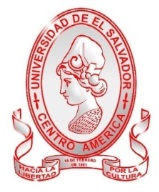 ESCRIBA LOS SIGUIENTES DATOSREINGRESO DE EGRESADO DE PROFESORADOINSTRUCCIONES PARA PRESENTAR ESTE FORMULARIO:A. Este formulario debe de ser llenada a mano, con bolígrafo azul o negro.B. Será rechazada, si se elabora con lápiz o bolígrafo de otro color que no sea azul o negro, y si está incompleta.C. Después de llenado el formulario debe presentarlo a la Administración Académica, para que se le dé el respectivo tramite.REQUISITOS:a) Haber realizado la prueba de aptitud que oriente a la carrera solicitada;b) Haber obtenido un Coeficiente de Unidades de Merito no menor de siete punto cero (7.00), en la carrera previa; yc) Al estudiante que reingresa, se le aplicará la cuota de escolaridad vigente, establecida por el Consejo Superior Universitario, según estudio socioeconómico realizado, exceptuando para aquellos estudiantes que de las carreras de profesorado ingresen a una licenciatura en el área de educación.Art. 80, 83, y 84 del Reglamento de la Gestión Académico-Administrativa de la Universidad de El Salvador.NOTA: Debe anexar a este formulario el resultado de la prueba de aptitudes que oriente a la carrera solicitada.“HACIA LA LIBERTAD POR LA CULTURA”FORMULARIO  PARA EL REINGRESO DE EGRESADO DE PROFESORADOESCRIBA LOS SIGUIENTES DATOSREINGRESO DE ESTUDIANTES INACTIVOSINSTRUCCIONES PARA PRESENTAR ESTE FORMULARIO:A. Este formulario debe de ser llenada a mano, con bolígrafo azul o negro.B. Será rechazada, si se elabora con lápiz o bolígrafo de otro color que no sea azul o negro, y si está incompleta.C. Después de llenado el formulario debe presentarlo a la Administración Académica, para que se le dé el respectivo trámite.REQUISITOS:El proceso de reingreso lo realizarán los estudiantes que hayan estado inactivos por un periodo mayor de dos años académicos, en la Administración Académica Central o en las administraciones académicas de las Facultades Multidisciplinarias. Art. 78, y 80, del Reglamento de la Gestión Académico-Administrativa de la Universidad de El Salvador.“HACIA LA LIBERTAD POR LA CULTURA”FORMULARIO PARA EL REINGRESO DE ESTUDIANTES  INACTIVOS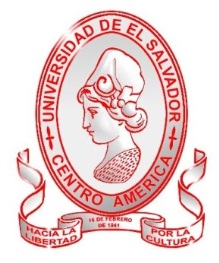 ESCRIBA LOS SIGUIENTES DATOSSOLICITUD DE INGRESO A CARRERAS SIMULTÁNEASINSTRUCCIONES PARA PRESENTAR ESTA SOLICITUD:A. Esta solicitud debe ser elaborada en páginas de papel bond tamaño carta, letra arial,  número 12, con interlineado tamaño 1.5 y justificado.B. Será rechazada si se elabora a lápiz o bolígrafo, si está incompleta, si tiene borrones, tachaduras o enmendaduras.REQUISITOS:A. Haber aprobado como mínimo los seis primeros ciclos del plan de estudios de su carrera inicial;B. Poseer el Coeficiente de Unidades de Merito Acumulado de 8.00 o más, y satisfacer las condiciones establecidas en el Reglamento del Sistema de Unidades Valorativa y de Coeficiente de Unidades de Merito en la Universidad de El Salvador para ser acreditado como CUM Honorifico; yC. Los requisitos enumerados en el Artículo 38 del Reglamento de la Gestión Académico-Administrativa de la Universidad de El Salvador.DOCUMENTOS QUE DEBE PRESENTAR CON ESTA SOLICITUD: A. Documento de identidad personal; B. Fotografía reciente; C.  Recibo cancelado de los derechos de la documentación de ingreso; y D. Título de bachiller. NOTA:El aspirante a ingresar a la Universidad de El Salvador, para ser seleccionado, deberá cumplir el proceso y los requisitos establecidos en el Reglamento de la Gestión Académico-Administrativa de la Universidad de El Salvador, y en el respectivo Plan Operativo, art. 37 del Reglamento de la Gestión Académico-Administrativo de la Universidad de El Salvador.Todo esto según los Art. 37, 38, 85, 86, 87, y 88 del Reglamento de la Gestión Académico-Administrativo de la Universidad de El Salvador.SeñoresJunta DirectivaFacultad de Ciencias Naturales Y Matemática.Yo, ____________________________________________________, con carnet Nº: ____________, con Documento Único de Identidad Nº: _______________________________, del Domicilio de: _________________________, perteneciente a la carrera: _________________________________________________________________________________, código: _________, que sirve esta  Facultad, de la Universidad de El Salvador. A USTEDES atentamente MANIFIESTO:Que he cursado y aprobado ________ ciclos del Plan de Estudios de la carrera en la que me encuentro actualmente inscrito, que poseo un Coeficiente de Unidades de Merito Acumulado de ___________, y satisfago las condiciones establecidas en el Reglamento del Sistema de Unidades Valorativa y de Coeficiente de Unidades de Merito en la Universidad de El Salvador para ser acreditado como CUM Honorifico, por lo que SOLICITO, según los artículos 85, 86, 87, y 88 del Reglamento de la Gestión Académico-Administrativa de la Universidad de El Salvador, ingresar simultáneamente a la carrera: ___________________________________________________________, código: ______, a partir del ciclo: _______, del año académico: _______, en  la  Facultad   Multidisciplinaria   de Occidente, Universidad de El Salvador.Además, solicito que me tramiten y apliquen de oficio las equivalencias de aquellas materias que he cursado y aprobado, que cursare y aprobare de la carrera: (escribir el nombre de la carrera en la cual se encuentra inscrito actualmente), código:         , que son comunes y equivalentes con el plan de estudios de la nueva carrera que he solicitado el ingreso, según los art. 85, 86, 87, 88, 168, 169, 170, 171, y 172, del Reglamento de la Gestión Académico-Administrativa de la Universidad de El Salvador.  Por lo que PIDO:Se me admita el presente escrito y la documentación que adjunto; y Se me apruebe, según los artículos 85, 86, 87, y 88 del Reglamento de la Gestión Académico-Administrativa de la Universidad de El Salvador, el ingreso simultáneo a la carrera: ___________________________________________, código: _________, que sirve la Facultad Multidisciplinaria de Occidente, de la Universidad de El Salvador.Señalo para oír notificaciones la  residencia situada en ___________________________________________________, del domicilio de _________________________, Departamento de _______________________, al teléfono fijo _______, teléfono celular ______________, correo electrónico ________________________________________.San Salvador, a los ________ días, del mes de _______________, del año _________________.f. _______________________________SOLICITUD DE PRÓRROGA DE LA CALIDAD DE EGRESADOINSTRUCCIONES PARA PRESENTAR ESTA SOLICITUD:A. Esta solicitud debe ser elaborada en computadora, impresa en páginas de papel bond tamaño carta, letra arial,  número 12, con interlineado tamaño 1.5 y justificado.B. Será rechazada si se elabora a lápiz o bolígrafo, si está incompleta, si tiene borrones, tachaduras o enmendaduras.DOCUMENTOS QUE DEBEN ANEXAR A ESTA SOLICITUD:A. Carta que justifique la pérdida de la calidad de egresado elaborada computadora, impresa en páginas de papel bond (Exposición detallada del motivo), tamaño carta, tipo de letra arial, tamaño de letra 12, con interlineado 1.5, y justificado. Los problemas familiares, laborales, salud y económicos; debidamente comprobados por el estudiante, se considerarán causas justificadas, siempre y cuando se tenga el trabajo de graduación inscrito y en proceso.B. Fotocopia de carta de egreso.NOTA: La calidad de egresado tendrá una duración ordinaria de tres años lectivos. Cuando un estudiante egresado no se gradué en el periodo anterior, perderá dicha calidad, según el Art. 184 del Reglamento de la Gestión Académico-Administrativo de la Universidad de El Salvador.Todo esto según los art. 184, y 185 del  Reglamento de la Gestión Académico-Administrativo de la Universidad de El Salvador.SeñoresJunta DirectivaFacultad de Ciencias Naturales y Matemática.Yo, ____________________________________________________, con carnet Nº: ____________, con Documento Único de Identidad Nº: _______________________________, del Domicilio de: _________________________, egresado de la carrera: _________________________________________________________________________________, código: _________, que sirve esta Facultad, de la Universidad de El Salvador. A USTEDES atentamente MANIFIESTO:Que egresé en el ciclo _________, del año académico ____________, y habiendo transcurrido los tres años lectivos que dura mi calidad de egresado, y no habiendo podido graduarme durante ese periodo, perdí mi calidad de egresado, por lo que me veo obligado a SOLICITAR, según los artículos 184, y 185 inc. 1° del Reglamento de la Gestión Académico-Administrativo de la Universidad de El Salvador, me autoricen PRORROGA DE LA CALIDAD DE EGRESADO, Po lo que pido: Se me admita el presente escrito y la documentación que adjunto; y Me autoricen, según los artículos 184, y 185 inc. 1° del Reglamento de la Gestión Académico-Administrativo de la Universidad de El Salvador,  PRORROGA DE LA CALIDAD DE EGRESADO.Señalo para oír notificaciones la  residencia situada en ___________________________________________________, del domicilio de _________________________, Departamento de _______________________, al teléfono fijo _______, teléfono celular ______________, correo electrónico ________________________________________.San Salvador, a los ________ días, del mes de _______________, del año _________________.f. ______________________________SOLICITUD DE PRÓRROGA DE TRABAJO DE GRADOINSTRUCCIONES PARA PRESENTAR ÉSTA SOLICITUD:A. Esta solicitud debe ser elaborada computadora, impresa en páginas de papel bond tamaño carta, letra arial,  número 12, con interlineado tamaño 1.5 y justificado.B. No se recibirá si está incompleta o no  presenta alguno de los requisitos anotados.DOCUMENTOS QUE DEBEN ANEXAR A ESTA SOLICITUD:A. Fotocopia de la carta de egreso.B. Justificación firmada por el docente director.C. Fotocopia de la hoja de inscripción del proceso de grado.Todo esto según el art. 15 del Reglamento General de Procesos de Graduación de la Universidad de El Salvador.SeñoresJunta DirectivaFacultad de Ciencias Naturales y Matemática.Yo, ____________________________________________________, con carnet Nº: ____________, con Documento Único de Identidad Nº: _______________________________, del Domicilio de: _________________________, egresado de la carrera: _________________________________________________________________________________, código: _________, que sirve esta Facultad, de la Universidad de El Salvador. A USTEDES atentamente MANIFIESTO:Que el día _________, del mes de ________, del año ___________inscribí mi trabajo de grado denominado	_________________________________________________. Que por _________________________________________________________________________________________________________________________________________________________ ____________________________________________, no  he podido  terminar mi proceso de Trabajo de Grado. Que habiendo transcurrido el periodo legal estipulado en el artículo 15 del Reglamento General de Procesos de Graduación para finalizar mi trabajo de grado me veo en la obligación de solicitar prorroga de Trabajo de Grado de _____________ meses para poder finalizarlo y defenderlo.No omito manifestar que me encuentro dentro del caso enunciado en el artículo 214 del Reglamento de la Gestión Académico-Administrativa de la Universidad de El Salvador.Por lo que PIDO:Se me admita el presente escrito y la documentación que adjunto; y Se me conceda, según el art. 15 del Reglamento General de Procesos de Graduación de la Universidad de El Salvador, y el art. 214 del Reglamento de la Gestión Académico-Administrativa de la Universidad de El Salvador, prorroga de Trabajo de Grado de _____________ meses para poder finalizarlo y defenderlo.Señalo para oír notificaciones la  residencia situada en ___________________________________________________, del domicilio de _________________________, Departamento de _______________________, al teléfono fijo _______, teléfono celular ______________, correo electrónico ________________________________________.San Salvador, a los ________ días, del mes de _______________, del año _________________.f. ______________________________SOLICITUD DE CORRECCIÓN DE NOTAS. INSTRUCCIONES PARA PRESENTAR ESTA SOLICITUD:A. Esta solicitud debe ser elaborada en computadora, impresa en páginas de papel bond tamaño carta, letra arial,  número 12, con interlineado tamaño 1.5 y justificado.B. Será rechazada, si se elabora con lápiz o bolígrafo y si está incompleta con los requisitos que abajo se detallan.DOCUMENTOS QUE SE DEBEN ANEXAR A ESTA SOLICITUD:A. Record de Notas.B. Fotocopia de recibos de matrícula y cuotas diferenciadas o solvencia de colecturía del presente ciclo.C. Comprobante de inscripción de la materia a la cual se le corregirá la nota.D. Fotocopias de los respectivos documentos donde conste el resultado de todas las actividades evaluadas, y cuadernos originales.NOTA: El periodo de corrección y/o modificación de notas caduca cuando finaliza el ciclo académico respectivo. A	rt. 145 inc. 2 del Reglamento de la Gestión Académico-Administrativo de la Universidad de El Salvador.“HACIA LA LIBERTAD POR LA CULTURA”SeñoresJunta DirectivaFacultad de Ciencias Naturales y Matemática.Yo, ____________________________________________________, con carnet Nº: ____________, con Documento Único de Identidad Nº: _______________________________, del Domicilio de: _________________________, perteneciente a la carrera: _________________________________________________________________________________, código: _________, que sirve esta Facultad, de la Universidad de El Salvador. A USTEDES atentamente MANIFIESTO:Que en el ciclo ______, año académico ________, inscribí la asignatura ________________, que cursé y aprobé, con la nota final: __________, la cual es correcta, pero en los registros de la Administración Académica de esta facultad me aparece consignada la nota final _______, la cual es incorrecta, tal como detallo a continuación:Por lo que me veo obligado a solicitar, según el artículo 145 del Reglamento de la Gestión Académico-Administrativa de la Universidad de El Salvador, me autorice la CORRECCION DE NOTA, tal cual como se detalla anteriormente.Po lo que PIDO:Se me admita el presente escrito y la documentación que adjunto; y Se autorice, según el artículo 145 del Reglamento de la Gestión Académico-Administrativa de la Universidad de El Salvador, la CORRECCION DE NOTA, tal cual como se detalla anteriormente, y se ordene a Administración Académica Local, la corrección en los registros y procesos de las notas obtenidas.Señalo para oír notificaciones la  residencia situada en ___________________________________________________, del domicilio de _________________________, Departamento de _______________________, al teléfono fijo _______, teléfono celular ______________, correo electrónico ________________________________________.San Salvador, a los ________ días, del mes de _______________, del año _________________.f. _______________________________FORMATO DE ESCRITO DE AUTORIZACIÓN PARA REALIZAR TRÁMITES ADMINISTRATIVOS.INSTRUCCIONES PARA PRESENTAR ÉSTA SOLICITUD:A. Esta autorización debe ser elaborada en computadora, impresa en páginas de papel bond tamaño carta, letra arial,  número 12, con interlineado tamaño 1.5 y justificado.B. Será rechazada si se elabora a lápiz o bolígrafo, si está incompleta, si tiene borrones, tachaduras o enmendaduras.DOCUMENTOS QUE SE DEBEN ANEXAR A ESTA AUTORIZACION:A. Fotocopia de DUI del autorizante y del autorizado.SeñorAdministrador AcadémicoFacultad de Ciencias Naturales y Matemática.Yo, ____________________________________________________, con carnet Nº: ____________, con Documento Único de Identidad Nº: _______________________________, del Domicilio de: _________________________, perteneciente a la carrera: _________________________________________________________________________________, código: _________, que sirve esta Facultad, de la Universidad de El Salvador. A USTEDES atentamente MANIFIESTO:Que necesito realizar el trámite __________________________________________________________________________,Pero por el motivo _____________________________________________________________________________________ _____________________________________________________________________________________________________________________________________________________, me es imposible realizarlo personalmente, por lo que por medio de este escrito AUTORIZO a: ____________________________________________________, quien es mayor de edad, (profesión u oficio), del domicilio __________________________________, quien se identifica  por medio de su Documento Único de Identidad, número: _________________________________, para que en mi nombre y representación pueda ejecutar todos los actos necesarios, firmar toda documentación indispensable para poder realizar el referido trámite, hasta su culminación.EXIMO a   la   Administración   Académica  Local   de todo   problema  que  se pueda suscitar producto de esta autorización, de la culpa y negligencia de mi autorizado, o de cualquier otra índole.Por lo que pido: Se me admita el presente escrito y la documentación que adjunto; y Permitir a la persona que aquí autorizo para que en mi nombre y representación pueda ejecutar todos los actos necesarios, firmar toda documentación indispensable para poder realizar el referido trámite.Señalo para oír notificaciones la  residencia situada en ___________________________________________________, del domicilio de _________________________, Departamento de _______________________, al teléfono fijo _______, teléfono celular ______________, correo electrónico ________________________________________.San Salvador, a los ________ días, del mes de _______________, del año _________________.f. ______________________________FORMULARIO DE CORRECCION DE DATOSUNIVERSIDAD DE EL SALVADOR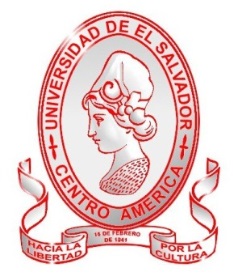 ADMINISTRACION ACADEMICA LOCALNombre correcto: _________________________________________________________________________________	Número de carnet: ________________________________________________________________________________Código de carrera: _________________________________________________________________________________	Carrera: _________________________________________________________________________________________               _________________________________________________________________________________________Dirección: _______________________________________________________________________________________                  ________________________________________________________________________________________    D.U.I: ___________________________________________________________________________________________N.I.T: ____________________________________________________________________________________________	SEXO: ___________________________________________________________________________________________	DATO A CORREGIR: ________________________________________________________________________________REQUISITOS QUE DEBEN ANEXAR A ESTA SOLICITUDFotocopia de recibo de pago de matrícula y comprobante de pago de las cuotas mensuales de escolaridad.Fotocopia de F2 si son de nuevo ingreso.Fotocopia de DUI – NIT.Certificación de Partida de nacimiento.HOJA DE INSCRIPCIÓN DE TRABAJO DE GRADODOCUMENTOS QUE DEBEN ANEXAR A ESTA SOLICITUD:A. Fotocopia de Carta de Egreso, o comprobante que está en proceso la emisión de la Carta de Egreso, o Record de Notas,.B. Fotocopia de comprobantes de pago de cuotas de escolaridad o estado de cuenta, donde se demuestre que está solvente hasta el mes en que realiza el trámite.UNIVERSIDAD DE EL SALVADORFACULTAD DE CIENCIAS NATURALES Y MATEMÁTICAADMINISTRACION ACADEMICA LOCAL	                                             CICLO_______, AÑO ACADÉMICO ___________.	NOMBRE DEL(A) EGRESADO(A): __________________________________________________________________________CARNET: ________________DIRECCION DE RESIDENCIA: ______________________________________________________ ____________________________________________________, TELÉFONO: _____________________, CARRERA: __________________________________________________________________________________________________________,CÓDIGO: __________________, LUGAR DE TRABAJO: _________________________________________________________TELEFONO DE TRABAJO: ________________, PLAN DE ESTUDIOS AÑO, __________, TOTAL DE U.V._____________.NOMBRE DEL DIRECTOR GENERAL PROCESO GRADUACION: ___________________________________________________.AÑO DE INGRESO: _______________                                        AÑO DE EGRESO: __________________Declaro bajo juramento que la información proporcionada en esta hoja es verdadera, por lo que asumo la responsabilidad correspondiente de acuerdo a la legislación universitaria vigente.San Salvador, a los  _______________del mes de ________________de dos mil_________________                                                                                                                                                           f._____________________________ EXAMEN DIFERIDOSeñor(a): __________________________________.Jefe del Escuela de: _________________________________________	Facultad de Ciencias Naturales y Matemática. Presente.		Yo, ____________________________________________________, con carnet Nº: ____________, con Documento Único de Identidad Nº: _______________________________, del Domicilio de: _________________________, perteneciente a la carrera: _________________________________________________________________________________, código: _________, que sirve esta Facultad, de la Universidad de El Salvador. A USTEDES atentamente MANIFIESTO:Que no me presenté a la actividad evaluada de la Asignatura: ________________________________________, celebrada a las _____________, horas, del día ________________, del mes de ___________________, del año ____________, por el motivo siguiente:Por lo que SOLICITO, según el artículo 150, y 151 del Reglamento de la Gestión Académico-Administrativo de la Universidad de El Salvador, se me señale nueva fecha, lugar y hora para realizar la referida actividad evaluada.Señalo para oír notificaciones la  residencia situada en ___________________________________________________, del domicilio de _________________________, Departamento de _______________________, al teléfono fijo _______, teléfono celular ______________, correo electrónico ________________________________________.San Salvador, a los ________ días, del mes de _______________, del año _________________.f. _______________________                                                                                                                                                                                           SolicitanteIMPORTANTEEsta solicitud debe de llenarse con letra de molde y bolígrafo azul.Debe presentarse a más tardar dentro del tercer día hábil de haberse realizado la actividad evaluada.Si la ausencia es por problemas de salud, debe presentar una constancia médica, la cual deberá ser certificada por la clínica médica universitaria de esta facultad. Art. 126 inc. ult. del RGAAUES.Si la ausencia es por problemas laborales, deberá presentar constancia de trabajo expedida por el patrono con firma y sello original.Si la usencia es por muerte del cónyuge o parientes hasta el segundo grado de consanguinidad, deberá presentar la Certificación de la Partida de Defunción, o en su defecto una constancia de defunción legalmente emitida  por las autoridades correspondientes.Si la ausencia es por programación de dos o más actividades en la misma fecha, deberá presentar constancia firmada por el docente del choque de la actividad evaluada.Si la ausencia es por actividades oficiales o misiones oficiales, deberá presentar constancia emitida en legal forma, suscrita por las autoridades pertinentes que den fe de los días y horas de dichas actividades o misiones oficiales.Los casos fortuitos y fuerza mayor tendrán que ser debidamente comprobados, y deberán estar justificados al menos con una declaración jurada suscrita por el estudiante afectado, o  con la debida documentación.   El Jefe de Departamento deberá indicar el lugar, día y hora para realización de la actividad evaluada, notificándole oficialmente al estudiante y al docente responsable, la cual deberá estar considerada dentro de la programación del ciclo, en caso de no estarlo, la actividad evaluada deberá ser programada dentro de los tres días hábiles contados a partir del día siguiente de la notificación oficial al estudiante, respetando la calendarización de actividades del sistema de evaluación establecido en el programa de la unidad de aprendizaje.  La prueba diferida solamente podrá incluir las temáticas correspondientes a la prueba solicitada. En caso de ser desfavorable la solicitud, el estudiante tendrá derecho a solicitar a la Junta Directiva la revisión de la actuación del Jefe de Departamento. En ningún caso y bajo ninguna circunstancia se permitirá diferir una prueba más de una vez por ciclo académico por unidad de aprendizaje.SOLICITUD DE EXAMEN DE CONOCIMIENTO DE UN IDIOMA EXTRANJEROINSTRUCCIONES PARA PRESENTAR ESTA SOLICITUD:A. Esta solicitud debe ser elaborada en páginas papel bond tamaño carta.B. Esta solicitud debe ser elaborada en computadora.C. Sera rechazada, si se elabora con lápiz o bolígrafo y si está incompleta, con los requisitos que abajo se detallan.DOCUMENTOS QUE DEBEN ANEXAR A ESTA SOLICITUD:A. Fotocopia de recibos de matrícula y cuotas diferenciadas o solvencia de colecturía del presente ciclo.B. Copia de la documentación pertinente que compruebe estudios y conocimientos sobre el idioma extranjero.SeñoresComisión de EquivalenciasFacultad de Ciencias Naturales y MatemáticaYo, ____________________________________________________, con carnet Nº: ____________, con Documento Único de Identidad Nº: _______________________________, del Domicilio de: _________________________, perteneciente a la carrera: _________________________________________________________________________________, código: _________, que sirve esta Facultad, de la Universidad de El Salvador. A USTEDES atentamente MANIFIESTO:Que tengo conocimiento y dominio del idioma _______________, por lo que le solicito autorización, según el artículo 179 literal e) del Reglamento de la Gestión Académico-Administrativo de la Universidad de El Salvador, para realizare el examen de conocimiento del idioma ____________ de la cátedra de _________________________________________________de la carrera: ____________________________________________________________________________, código: _________.Por lo que pido: Se me admita el presente escrito y la documentación que adjunto; y Se me autorice, según el artículo 179 literal e) del Reglamento de la Gestión Académico-Administrativo de la Universidad de El Salvador, para realizare el examen de conocimiento del idioma _________ de la cátedra de _____ __________________________de la carrera: ________________________________________, código: _________.Señalo para oír notificaciones la  residencia situada en ___________________________________________________, del domicilio de _________________________, Departamento de _______________________, al teléfono fijo _______, teléfono celular ______________, correo electrónico ________________________________________.San Salvador, a los ________ días, del mes de _______________, del año _________________.f. ___________________________________APELLIDOSNOMBRESCARNETCARRERACARRERACARRERACÓDIGODIRECCIÓNDIRECCIÓNDIRECCIÓNTELÉFONO    Constancia de matrícula   Inscripción Condicionada                                                    Certificación de notas de Egresados   Constancia del ________%                                             Inscripción de 4° matricula                                         Carta de egreso   Constancia de nivel de estudio                                         Reingreso de estudiantes inactivos   Traslado automático   Constancia de horarios                                         Reingreso de estudiantes graduados                                                                     Traslado   Constancia de estudio                      Reingreso de egresado de profesorado   Estudio previo de Egresados      Equivalencias externas                    Ingreso a carreras simultaneas               Estudio previo de No egresados   Cambio de carrera                                           Retiro de asignaturas extraordinario                        Prorroga de calidad de egresado   Inscripción Extemporánea vía V.D.                        Retiro especial de asignaturas vía C.S.U.   Prorroga de trabajo de grado   Inscripción Extemporánea vía J.D.   Retiro oficial de estudios(Reserva/matricula)     Otros:    Inscripción Extemporánea vía C.S.U.                                                     Certificación de notas de No egresados   Otros: FIRMA Y SELLO DEL RECEPTOR DEL TRÁMITE          FECHA                                   UsuarioAPELLIDOSNOMBRESCARNETCARRERACARRERACARRERACÓDIGODIRECCIÓNDIRECCIÓNDIRECCIÓNTELÉFONO    Constancia de matrícula   Inscripción Condicionada                                                    Certificación de notas de Egresados   Constancia del ________%                                             Inscripción de 4° matricula                                         Carta de egreso   Constancia de nivel de estudio                                         Reingreso de estudiantes inactivos   Traslado automático   Constancia de horarios                                         Reingreso de estudiantes graduados                                                                     Traslado   Constancia de estudio                      Reingreso de egresado de profesorado   Estudio previo de Egresados      Equivalencias externas                    Ingreso a carreras simultaneas               Estudio previo de No egresados   Cambio de carrera                                           Retiro de asignaturas extraordinario                        Prorroga de calidad de egresado   Inscripción extemporánea vía V.D.                        Retiro especial de asignaturas vía C.S.U.   Prorroga de trabajo de grado   Inscripción extemporánea vía J.D.   Retiro oficial de estudios(Reserva/matricula)     Otros:    Inscripción extemporánea vía C.S.U.                                                     Certificación de notas de No egresados   Otros: NºCódigode la materiaMateriasMatriculaGrupoNºCódigode la materiaMateriasMatriculaGrupoNºCódigode la materiaMateriasMatriculaGrupoNºCódigode la materiaMateriasMatriculaGrupo   N°  Código               Nombre de la asignatura      Grupo      Grupo  TEO.  LAB   N°  Código               Nombre de la asignatura      Grupo      Grupo  TEO.  LABNºCódigode la materiaMateriasMatrículaGrupoNºCódigode la materiaMateriasMatrículaGrupoASIGNATURAS CURSADAS EN LA UNIVERSIDAD: _______________________ASIGNATURAS EQUIVALENTES EN LA UNIVERSIDAD DE EL SALVADORNombres:Apellidos:Carnet:Sexo:femeninomasculinomasculinomasculinoFecha de nacimiento:Fecha de nacimiento:Fecha de nacimiento:Grado Académico obtenido: Carrera a reingresar:Teléfono:Dirección:Estado civil:Soltero(a)Soltero(a)Casado(a)Viudo(a)Viudo(a)Divorciado(a)Acompañado(a)ObservacionesSolicitará equivalenciasSolicitará equivalenciasSolicitará equivalenciasSolicitará equivalenciasSolicitará equivalenciasSolicitará equivalenciasSolicitará equivalenciasObservacionesOtros:Otros:Otros:Otros:Otros:Otros:Otros:Nombres:Apellidos:Carnet:Sexo:femeninomasculinomasculinomasculinoFecha de nacimiento:Fecha de nacimiento:Fecha de nacimiento:Fecha de nacimiento:Ciclo y año de egreso:Año:Año:Año:Año:Año:Ciclo:Ciclo:Ciclo:Carrera de la cual egreso:Carrera de Reingreso:Dirección, y teléfono:Estado civil:Soltero(a)Soltero(a)Casado(a)Viudo(a)Viudo(a)Viudo(a)Divorciado(a)Acompañado(a)ObservacionesSolicitará equivalenciasSolicitará equivalenciasSolicitará equivalenciasSolicitará equivalenciasSolicitará equivalenciasSolicitará equivalenciasSolicitará equivalenciasSolicitará equivalenciasObservacionesOtros:Otros:Otros:Otros:Otros:Otros:Otros:Otros:Nombres:Apellidos:Carnet:Sexo:femeninomasculinomasculinomasculinoFecha de nacimiento:Fecha de nacimiento:Fecha de nacimiento:Fecha de nacimiento:Ultimo ciclo estudiado:Año:Año:Año:Año:Año:Ciclo:Ciclo:Ciclo:Carrera:Teléfono:Estado civilSoltero(a)Soltero(a)Casado(a)Viudo(a)Viudo(a)Viudo(a)Divorciado(a)Acompañado(a)ObservacionesSolicitará cambio de carreraSolicitará cambio de carreraSolicitará cambio de carreraSolicitará cambio de carreraSolicitará cambio de carreraSolicitará cambio de carreraSolicitará cambio de carreraSolicitará cambio de carreraObservacionesSolicitará tercera matriculaSolicitará tercera matriculaSolicitará tercera matriculaSolicitará tercera matriculaSolicitará tercera matriculaSolicitará tercera matriculaSolicitará tercera matriculaSolicitará tercera matriculaObservacionesSolicitará equivalenciasSolicitará equivalenciasSolicitará equivalenciasSolicitará equivalenciasSolicitará equivalenciasSolicitará equivalenciasSolicitará equivalenciasSolicitará equivalenciasObservacionesOtros:Otros:Otros:Otros:Otros:Otros:Otros:Otros:CODIGOASIGNATURANOTA CORRECTANOTAINCORRECTAPROFESOR RESPONSABLETEMA DEL TRABAJO DE GRADO POSIBLEProblemas de salud          e) Cumplimiento de actividades oficialesProblemas laborales           f) Cumplimiento de misiones oficiales yMuerte del cónyuge o parientes hasta el segundo grado de consanguinidad                         g) Caso fortuito y fuerza mayor debidamente                comprobadosProgramación de dos o más evaluaciones en la misma fechaESPACIO PARA LA RESOLUCION.ESPACIO PARA LA RESOLUCION.ESPACIO PARA LA RESOLUCION.ESPACIO PARA LA RESOLUCION.ESPACIO PARA LA RESOLUCION.ESPACIO PARA LA RESOLUCION.ESPACIO PARA LA RESOLUCION.ESPACIO PARA LA RESOLUCION.ESPACIO PARA LA RESOLUCION.ESPACIO PARA LA RESOLUCION.ESPACIO PARA LA RESOLUCION.ESPACIO PARA LA RESOLUCION.ESPACIO PARA LA RESOLUCION.ESPACIO PARA LA RESOLUCION.ESPACIO PARA LA RESOLUCION.ESPACIO PARA LA RESOLUCION.Vista la prueba de la solicitud anterior:Vista la prueba de la solicitud anterior:Vista la prueba de la solicitud anterior:Vista la prueba de la solicitud anterior:Vista la prueba de la solicitud anterior:Vista la prueba de la solicitud anterior:SE RESUELVE:SE RESUELVE:SE RESUELVE:SE RESUELVE:SE RESUELVE:SE RESUELVE:SE RESUELVE:SE RESUELVE:SE RESUELVE:SE RESUELVE:SE RESUELVE:SE RESUELVE:SE RESUELVE:SE RESUELVE:SE RESUELVE:SE RESUELVE:Favorable                                                             Desfavorable                                   Favorable                                                             Desfavorable                                   Favorable                                                             Desfavorable                                   Favorable                                                             Desfavorable                                   Favorable                                                             Desfavorable                                   Favorable                                                             Desfavorable                                   Favorable                                                             Desfavorable                                   Favorable                                                             Desfavorable                                   Favorable                                                             Desfavorable                                   Favorable                                                             Desfavorable                                   Favorable                                                             Desfavorable                                   Favorable                                                             Desfavorable                                   Favorable                                                             Desfavorable                                   Favorable                                                             Desfavorable                                   Favorable                                                             Desfavorable                                   Favorable                                                             Desfavorable                                              Fecha del examen:           Fecha del examen:dededeldeldelaula	Hora del examen: ________________	 	F	Hora del examen: ________________	 	F	Hora del examen: ________________	 	F	Hora del examen: ________________	 	F	Hora del examen: ________________	 	F	Hora del examen: ________________	 	F	Hora del examen: ________________	 	F	Hora del examen: ________________	 	F	Hora del examen: ________________	 	F	Hora del examen: ________________	 	FFNotificado.-                                                                                               Jefe del departamentoNotificado.-                                                                                               Jefe del departamentoNotificado.-                                                                                               Jefe del departamentoNotificado.-                                                                                               Jefe del departamentoNotificado.-                                                                                               Jefe del departamentoNotificado.-                                                                                               Jefe del departamentoNotificado.-                                                                                               Jefe del departamentoNotificado.-                                                                                               Jefe del departamentoNotificado.-                                                                                               Jefe del departamentoNotificado.-                                                                                               Jefe del departamentoNotificado.-                                                                                               Jefe del departamentoNotificado.-                                                                                               Jefe del departamentoNotificado.-                                                                                               Jefe del departamentoNotificado.-                                                                                               Jefe del departamentoNotificado.-                                                                                               Jefe del departamentoNotificado.-                                                                                               Jefe del departamentoF                   Alumno                   Alumno                   Alumno